		Соглашение		О принятии согласованных технических правил Организации Объединенных Наций для колесных транспортных средств, предметов оборудования и частей, которые могут быть установлены и/или использованы на колесных транспортных средствах, и об условиях взаимного признания официальных утверждений, выдаваемых на основе этих правил Организации Объединенных Наций*(Пересмотр 3, включающий поправки, вступившие в силу 14 сентября 2017 года)_________		Добавление 9 — Правила № 10 ООН		Пересмотр 6 — Поправка 1Дополнение 1 к поправкам серии 06 — Дата вступления в силу: 25 сентября 2020 года		Единообразные предписания, касающиеся официального утверждения транспортных средств в отношении электромагнитной совместимостиНастоящий документ опубликован исключительно в информационных целях. Аутентичным и юридически обязательным текстом является документ: ECE/TRANS/WP.29/2020/30._________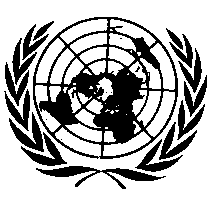 ОРГАНИЗАЦИЯ ОБЪЕДИНЕННЫХ НАЦИЙПункт 3.1.8 изменить следующим образом:«3.1.8		В случае транспортных средств категорий L6, L7, M, N, O, T, R и S изготовитель транспортного средства должен указать полосы частоты, уровень мощности, положения антенны и предписания по установке радиочастотных передатчиков (РЧ-передатчиков), даже если в момент официального утверждения типа транспортное средство не оборудовано РЧ-передатчиком, причем это указание вносится в информационный документ (например, в позицию 63 в приложении 2А). Это положение должно охватывать всю систему мобильных радиоуслуг, которые обычно используются в транспортных средствах. После официального утверждения типа эта информация должна быть размещена в открытом доступе.		Изготовители транспортных средств должны представлять данные, подтверждающие, что установка такого передатчика не окажет негативного воздействия на работу транспортного средства».E/ECE/324/Add.9/Rev.6/Amend.1−E/ECE/TRANS/505/Add.9/Rev.6/Amend.1E/ECE/324/Add.9/Rev.6/Amend.1−E/ECE/TRANS/505/Add.9/Rev.6/Amend.1E/ECE/324/Add.9/Rev.6/Amend.1−E/ECE/TRANS/505/Add.9/Rev.6/Amend.130 October 2020